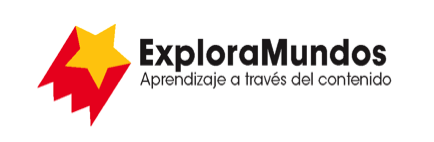 Niveles T, U, V: Investigaciones
Luces que guíanParte 5: Presenta y comparteMira toda la información que reuniste durante tu investigación.¿Cuáles son las ideas más importantes sobre los faros como luces que guían?Escribe las ideas más importantes en una tabla.
Cuando termines, asegúrate de guardar este archivo.Faro 1Faro 2Faro 3¿Por qué los faros se convirtieron en luces de guía importantes?¿Qué principios de diseño se tuvieron en cuenta?¿Por qué se usan unos materiales de construcción en particular?¿Por qué se necesitaban fareros?¿Cuál fue el cambio más significativo en la manera en que se transmitía la luz de los faros?¿Por qué disminuyó el trabajo de los fareros?¿Por qué las luces de guía todavía son importantes?